Комплект заданий по дисциплине «Проектирование систем вооружения»Группа: УМ-19Преподаватель: Веретенников Андрей ЛеонидовичЕ-mail: andrei.v.ppk@mail.ruДАТА ПРОВЕДЕНИЯ ЗАНЯТИЯ: 10.09.22Количество часов на выполнение задания:  4  учебных часов (в день)Задание: Законспектировать!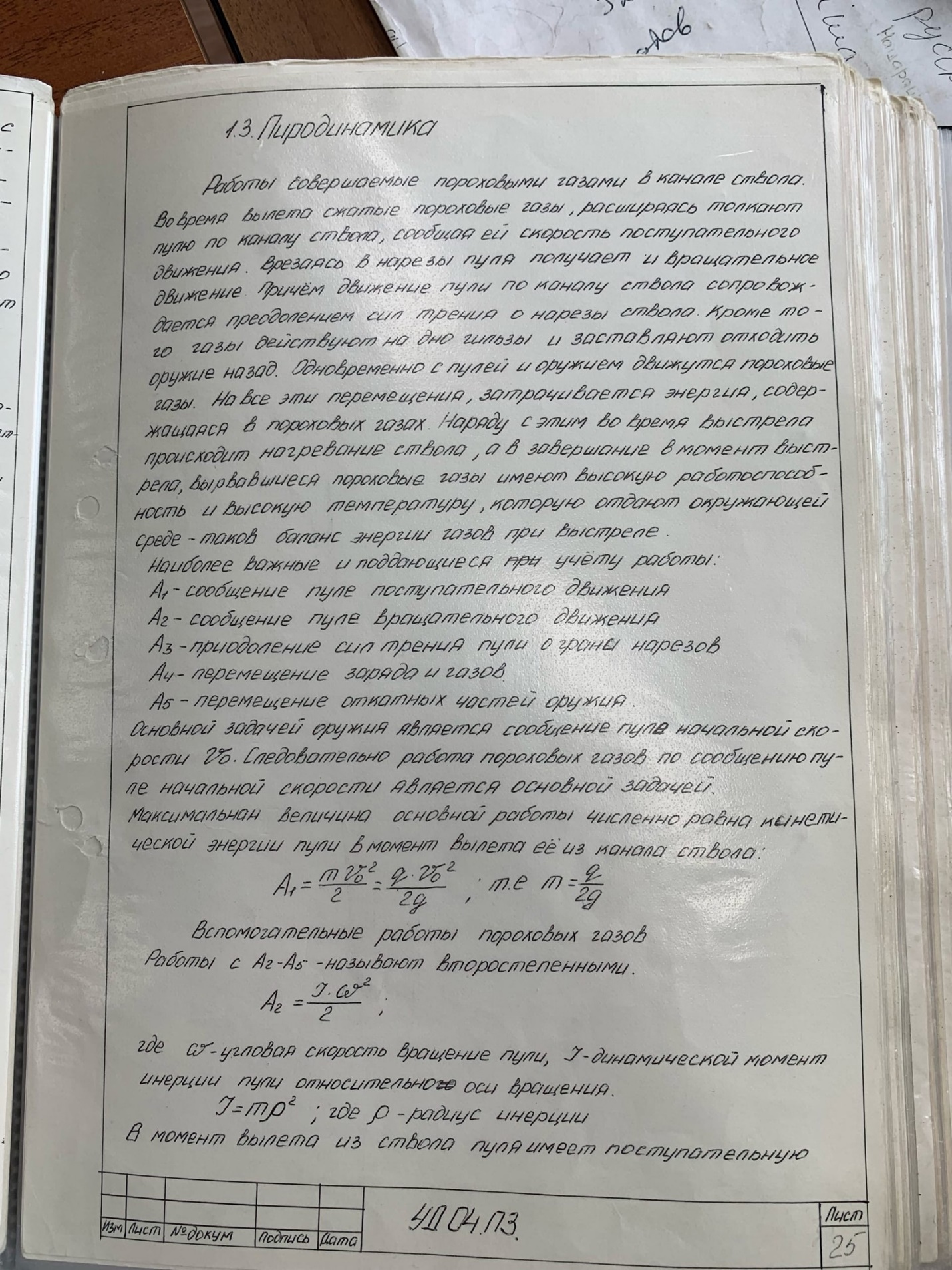 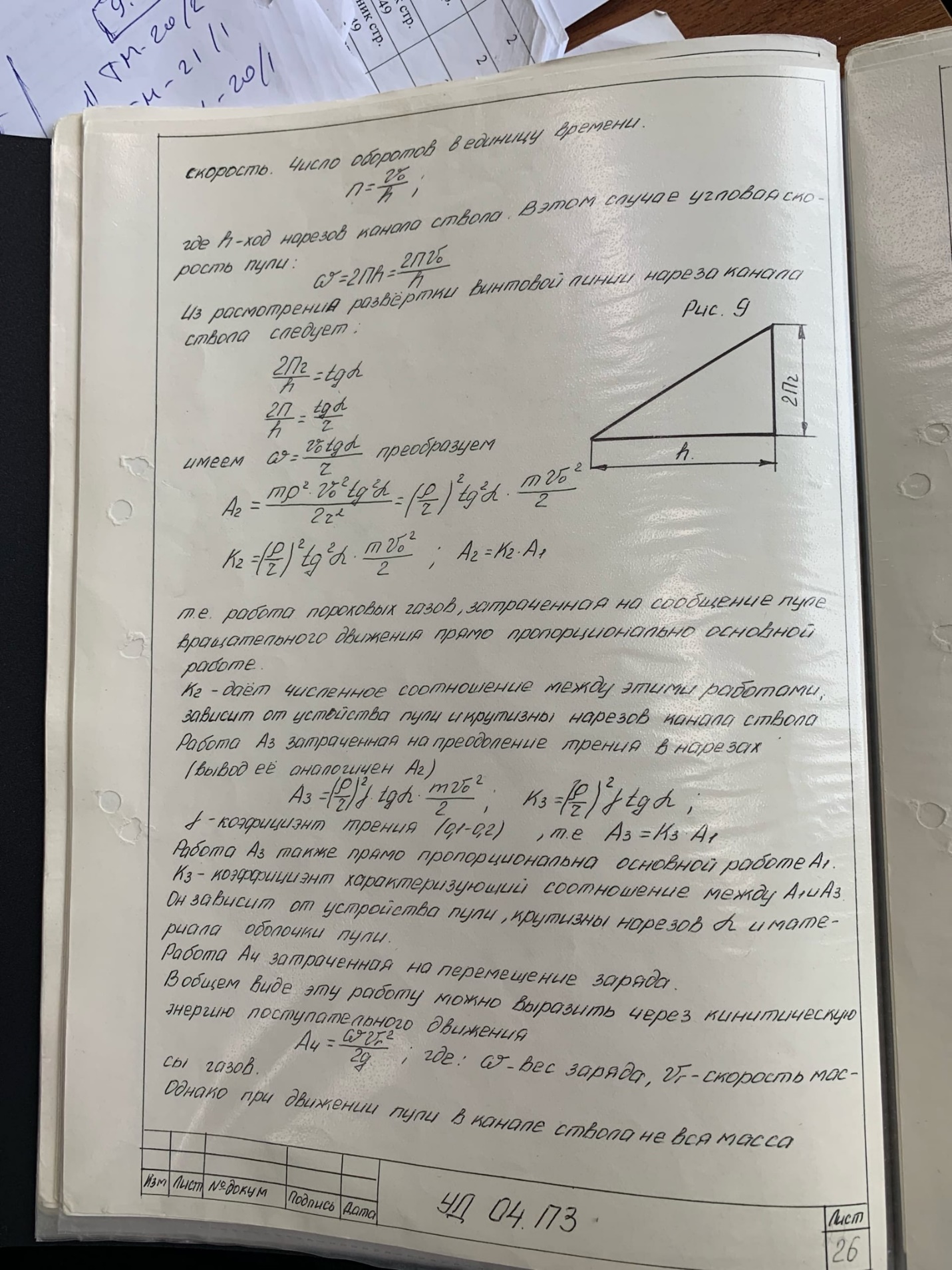 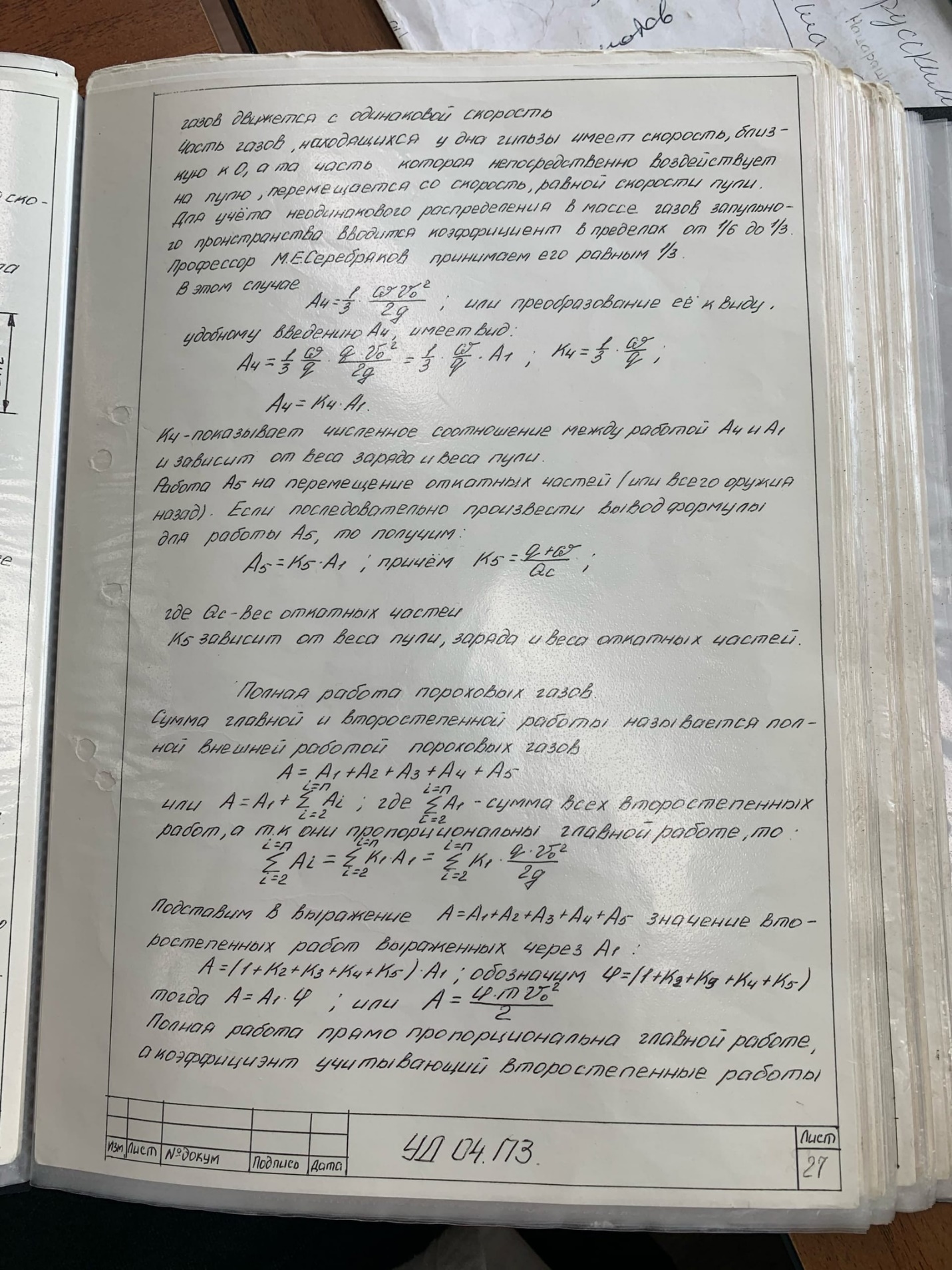 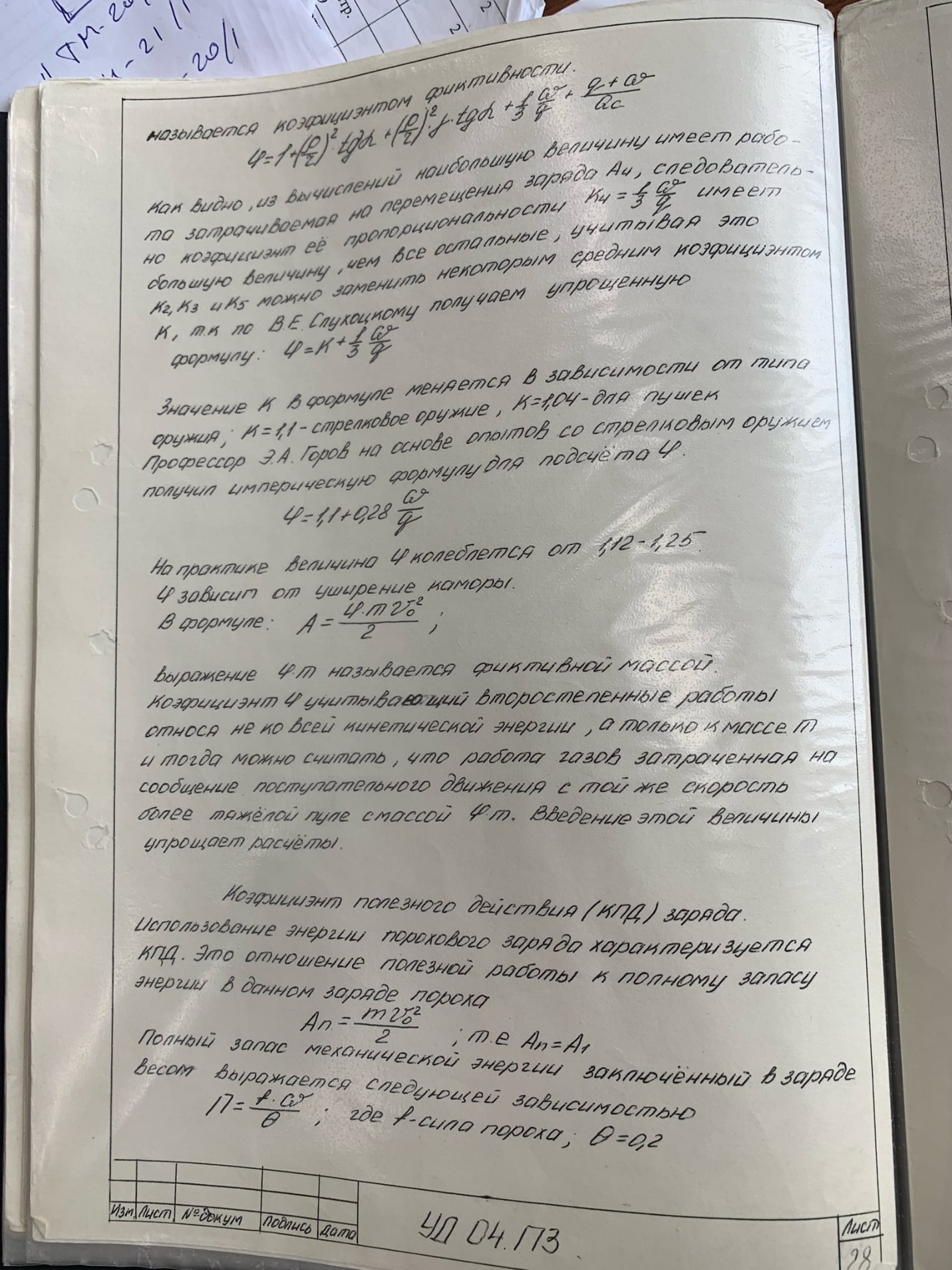 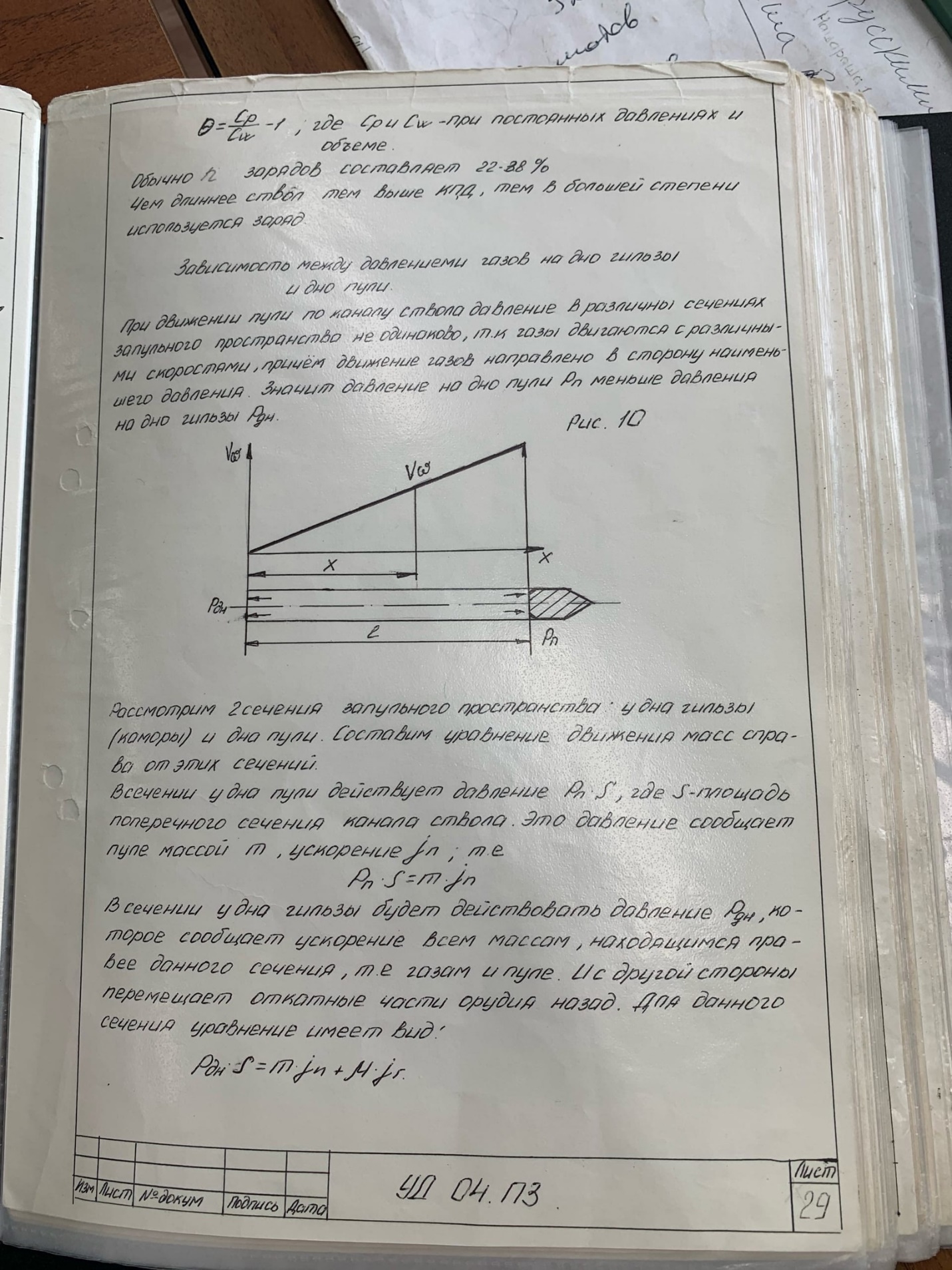 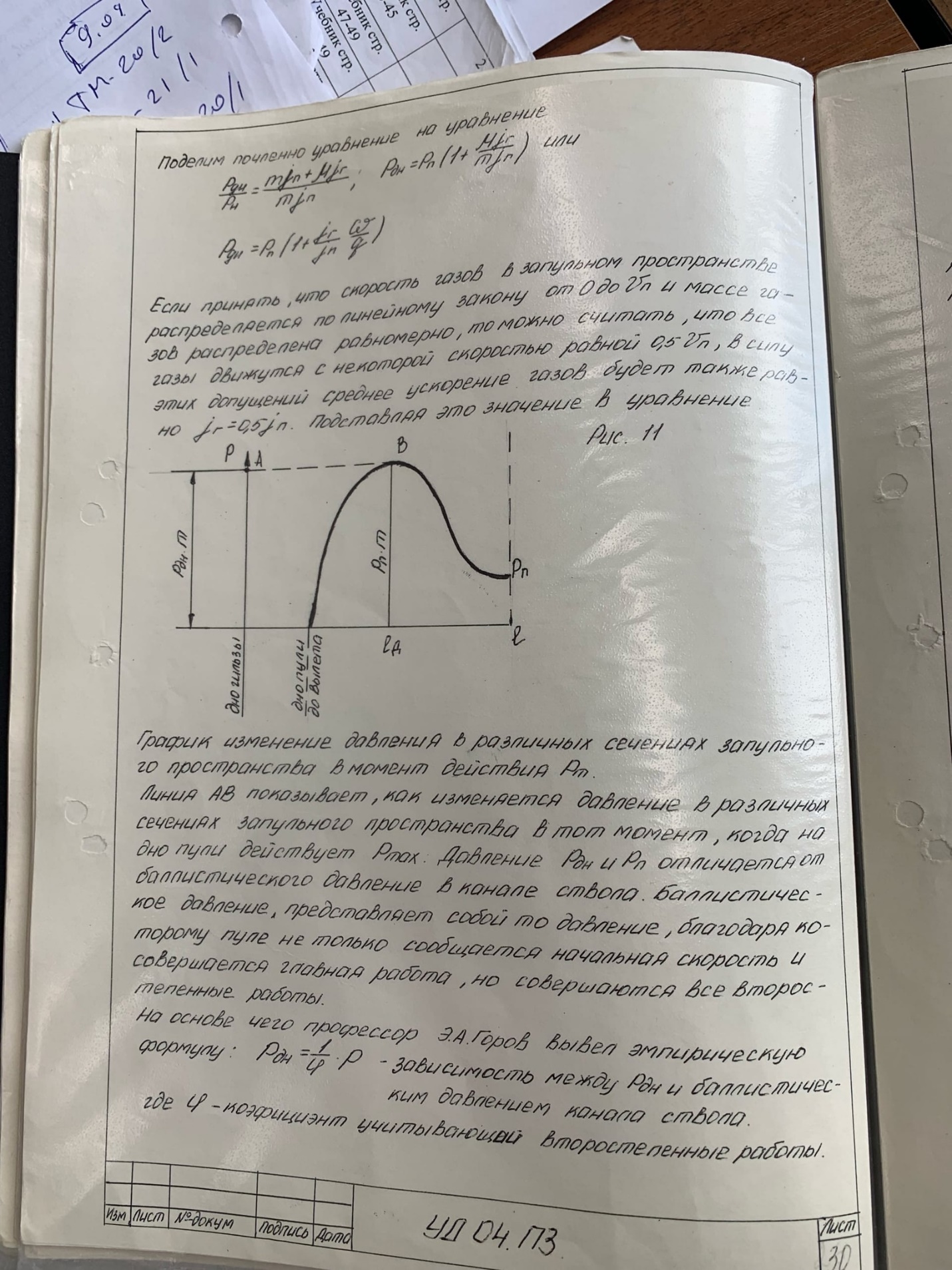 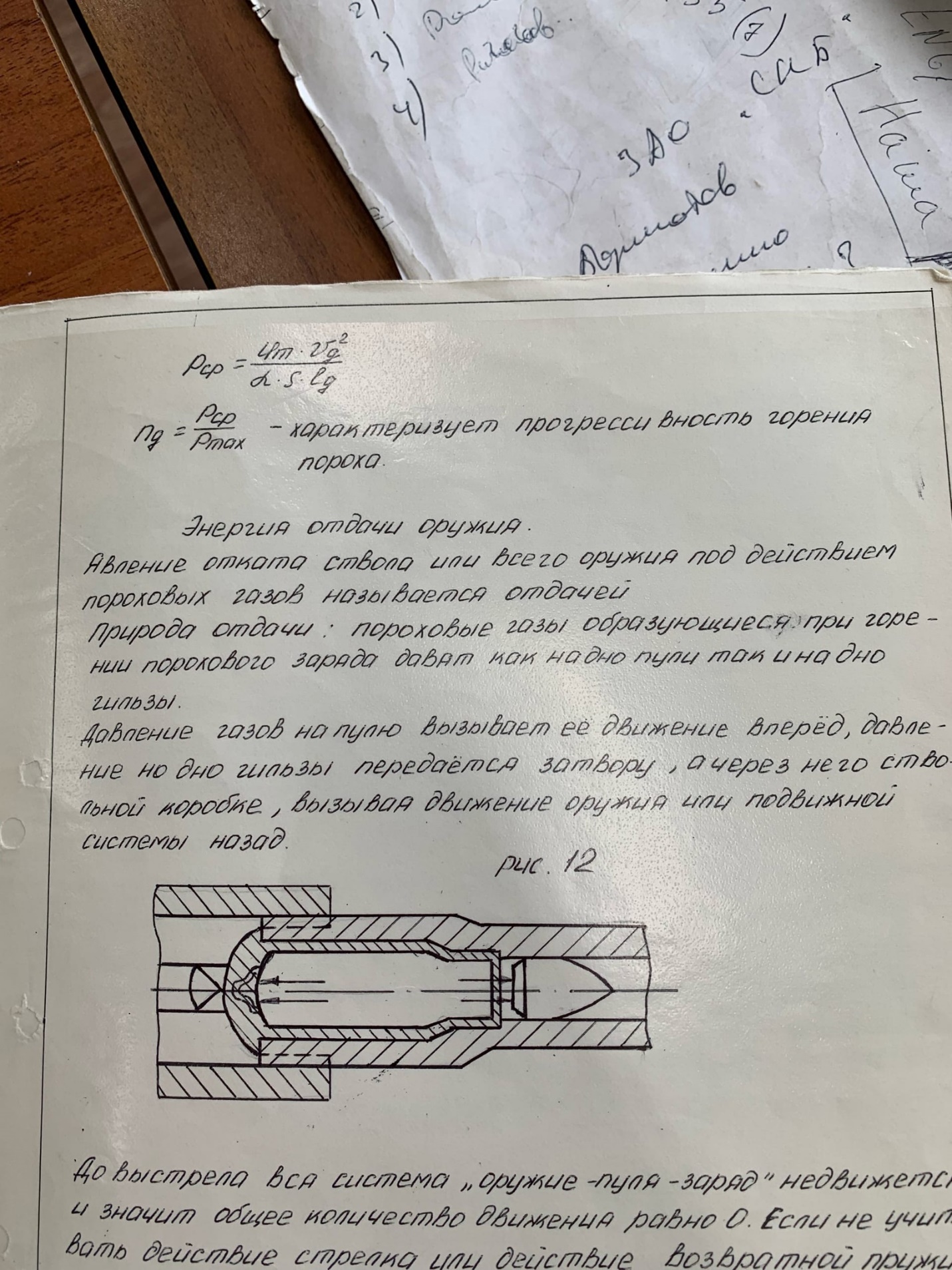 